Eco                                                      Knowledge    Organiser                                           Year 1/2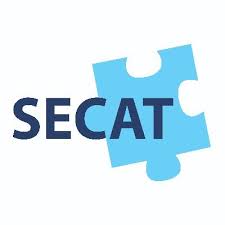 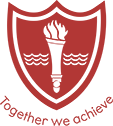 Eco                                                      Knowledge    Organiser                                           Year 1/2Eco                                                      Knowledge    Organiser                                           Year 1/2Eco                                                      Knowledge    Organiser                                           Year 1/2Eco                                                      Knowledge    Organiser                                           Year 1/2Eco                                                      Knowledge    Organiser                                           Year 1/2Eco                                                      Knowledge    Organiser                                           Year 1/2Eco                                                      Knowledge    Organiser                                           Year 1/2TransportTransportTransportTransportTransportTransportTransportTransportThree key questionsThree key questionsThree key questionsThree key questionsThree key questionsThree key questionsThree key questionsThree key questions1) How do we travel to school?1) How do we travel to school?1) How do we travel to school?2) What effect does our commute have on the environment?2) What effect does our commute have on the environment?2) What effect does our commute have on the environment?3) How is our food transported to us?3) How is our food transported to us?VocabularyVocabularyVocabularyIssuesIssuesIssuesSolutionsSolutionsPollutionEnvironmentCommuteTransport
A substance contaminating theenvironment/air around us.The surroundings in which with live and operate.To travel some distance between two places – e.g., home and school.To take or carry from one place to another by means of vehicle.A substance contaminating theenvironment/air around us.The surroundings in which with live and operate.To travel some distance between two places – e.g., home and school.To take or carry from one place to another by means of vehicle.Many families travel to school by car, this causes many problems.- It adds to the pollution in the air with many families travelling by car;- It is unhealthy to travel by car as opposed to walking, cycling etc.;- Lots of cars creates lots of traffic around the school grounds;- Lots of cars on the roads around school cause the surrounding roads to   become more dangerous especially when cars are mounting the curb to  drop off children at school.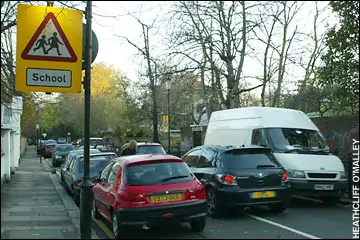 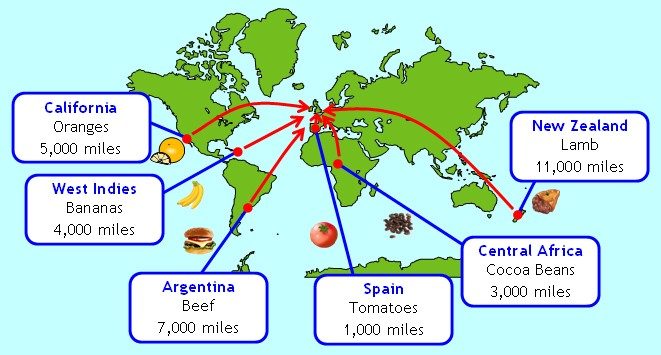 Some of the food we buy comes from very far away; we must think of the journey of our food and is it good for the environment?Many families travel to school by car, this causes many problems.- It adds to the pollution in the air with many families travelling by car;- It is unhealthy to travel by car as opposed to walking, cycling etc.;- Lots of cars creates lots of traffic around the school grounds;- Lots of cars on the roads around school cause the surrounding roads to   become more dangerous especially when cars are mounting the curb to  drop off children at school.Some of the food we buy comes from very far away; we must think of the journey of our food and is it good for the environment?Many families travel to school by car, this causes many problems.- It adds to the pollution in the air with many families travelling by car;- It is unhealthy to travel by car as opposed to walking, cycling etc.;- Lots of cars creates lots of traffic around the school grounds;- Lots of cars on the roads around school cause the surrounding roads to   become more dangerous especially when cars are mounting the curb to  drop off children at school.Some of the food we buy comes from very far away; we must think of the journey of our food and is it good for the environment?We could walk, cycle or scoot to school as much as possible. If that is not possible, we could use public transport or car share. Another alternative is ‘park and stride’ where we can park the car further away from school in order to reduce traffic within the roads directlysurrounding our school and also give ourselves some exercise in the meantime.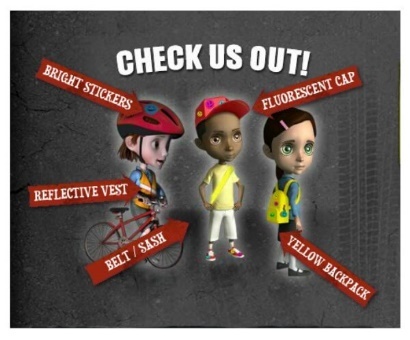 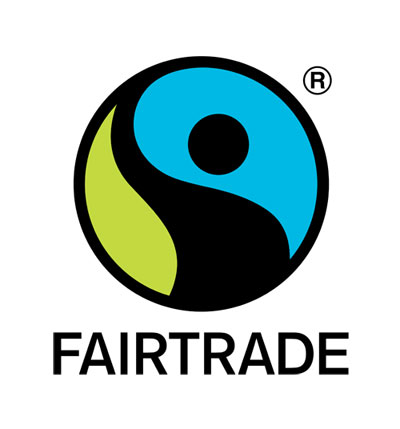 We can minimise how far our food has to travel by buying from local farmers and producers or buying fair trade food.We could walk, cycle or scoot to school as much as possible. If that is not possible, we could use public transport or car share. Another alternative is ‘park and stride’ where we can park the car further away from school in order to reduce traffic within the roads directlysurrounding our school and also give ourselves some exercise in the meantime.We can minimise how far our food has to travel by buying from local farmers and producers or buying fair trade food.Curriculum linksCurriculum linksCurriculum linksCurriculum linksCurriculum linksCurriculum linksCurriculum linksCurriculum linksEnglishEnglishMathsMathsGeographyDesign and technology/Art and DesignDesign and technology/Art and DesignScienceMake a poster about walking/cycling to schoolMake a poster about walking/cycling to schoolMeasure a commute to school in hours and minutes Compare how long it takes for pupils to commute to school using various modes of transportCollect and compare data on how pupils commute to school Measure a commute to school in hours and minutes Compare how long it takes for pupils to commute to school using various modes of transportCollect and compare data on how pupils commute to school Using a map explore different ways to get to schoolDesign a mode of transport that uses clean energyUse large outdoor crates to create a mode of transport sculptureDesign a poster to promote the reduction of speed by vehicles outside of schoolsDesign a mode of transport that uses clean energyUse large outdoor crates to create a mode of transport sculptureDesign a poster to promote the reduction of speed by vehicles outside of schoolsInvestigate how transport can pose a danger to living thingsExplore reflective clothing and fluorescent lightsWhole school initiativesWhole school initiativesWhole school initiativesWhole school initiativesWhole school initiativesWhole school initiativesWhole school initiativesWhole school initiatives* Golden lock competition                                 *On site bike sheds                                       *Bikeability training                                         *Awareness assemblies                                  *Road safety topic* Golden lock competition                                 *On site bike sheds                                       *Bikeability training                                         *Awareness assemblies                                  *Road safety topic* Golden lock competition                                 *On site bike sheds                                       *Bikeability training                                         *Awareness assemblies                                  *Road safety topic* Golden lock competition                                 *On site bike sheds                                       *Bikeability training                                         *Awareness assemblies                                  *Road safety topic* Golden lock competition                                 *On site bike sheds                                       *Bikeability training                                         *Awareness assemblies                                  *Road safety topic* Golden lock competition                                 *On site bike sheds                                       *Bikeability training                                         *Awareness assemblies                                  *Road safety topic* Golden lock competition                                 *On site bike sheds                                       *Bikeability training                                         *Awareness assemblies                                  *Road safety topic* Golden lock competition                                 *On site bike sheds                                       *Bikeability training                                         *Awareness assemblies                                  *Road safety topic